九九ランダムフラッシュカード1　PowerPointファイルを開く2　開発タブをクリック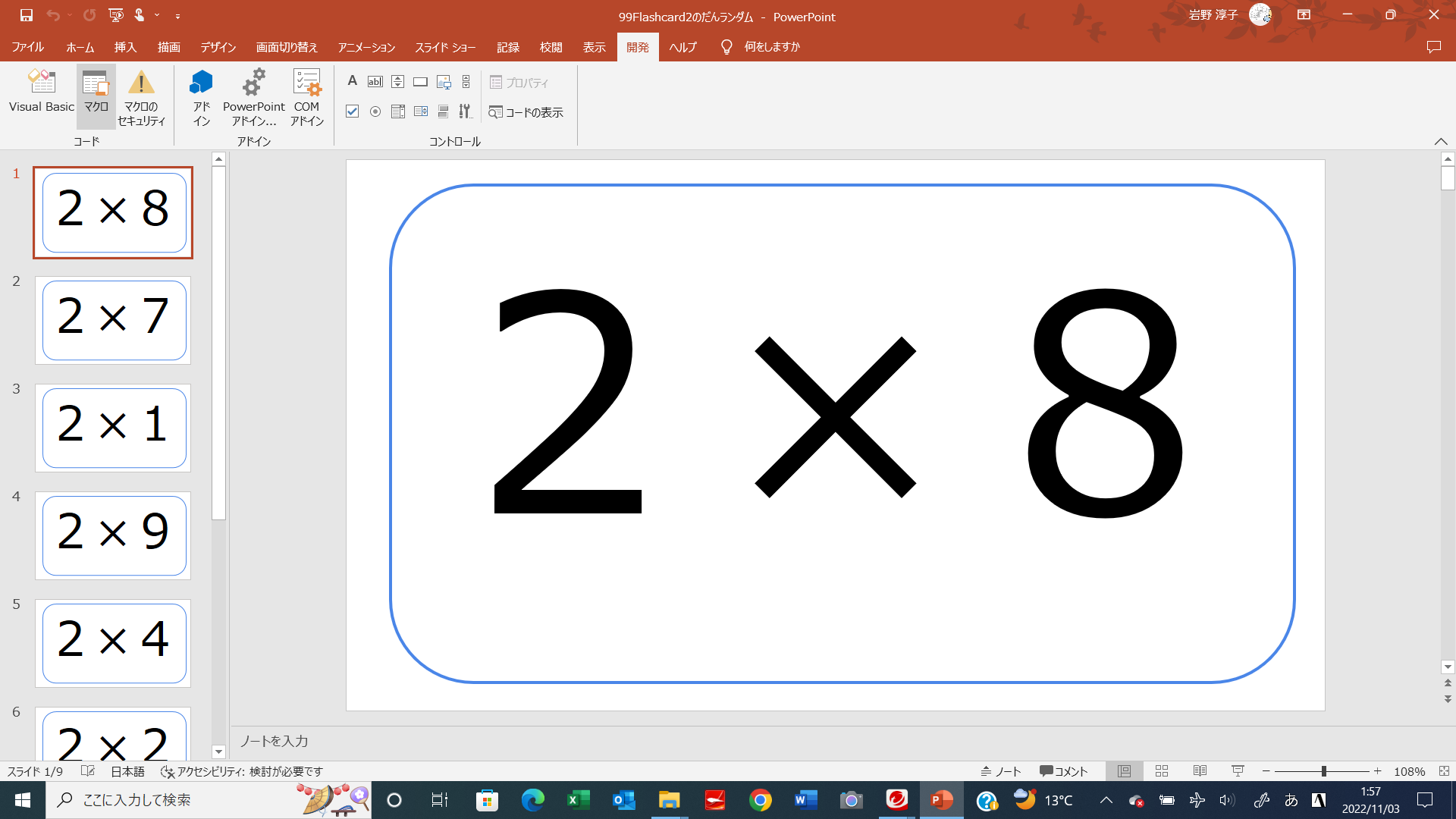 3　マクロのウインドウが立ち上がる　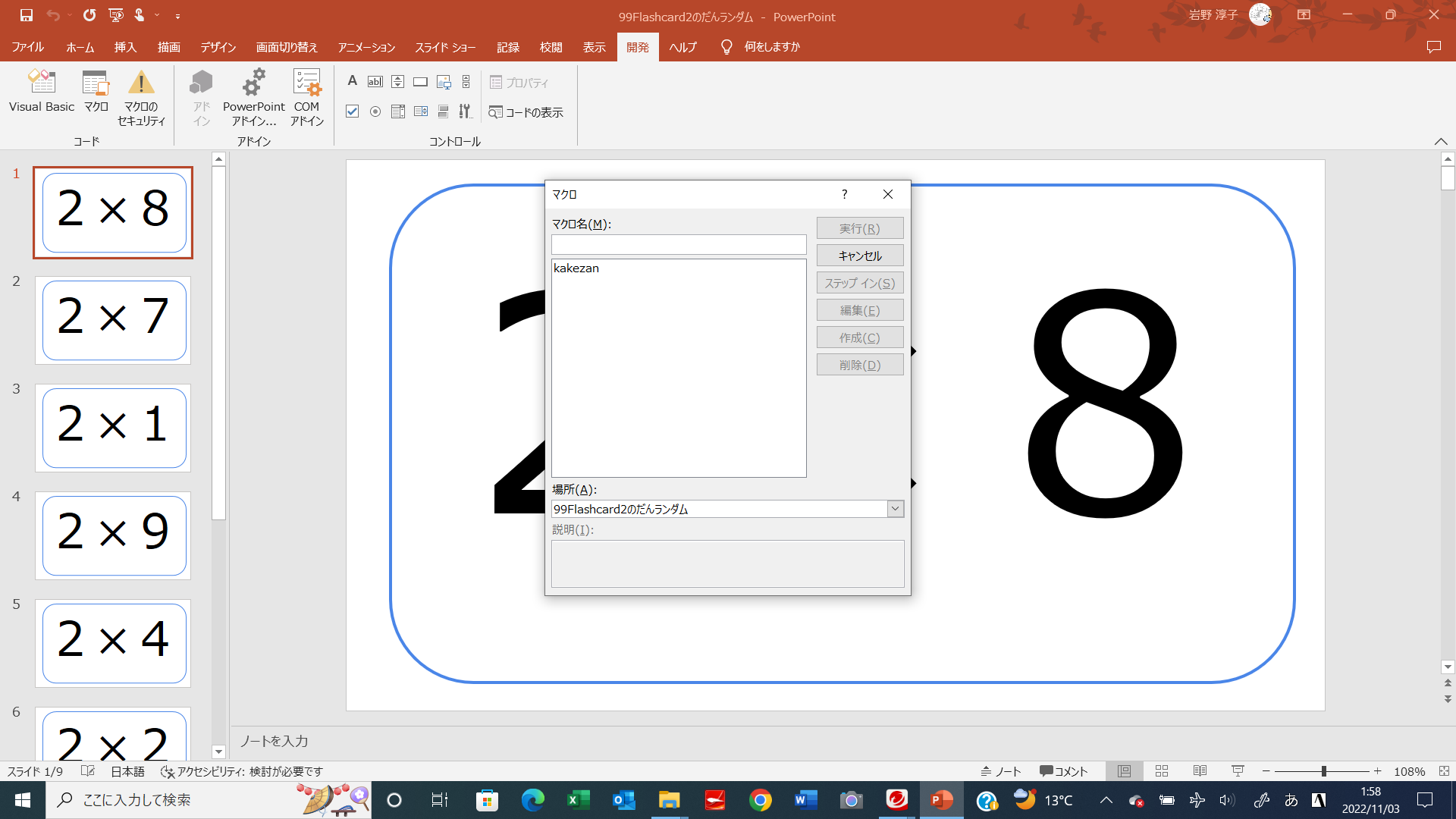 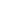 4　kakezanをクリックするとマクロが働いて、ランダムに並び変わります。